Supplementary MaterialSupplementary Figures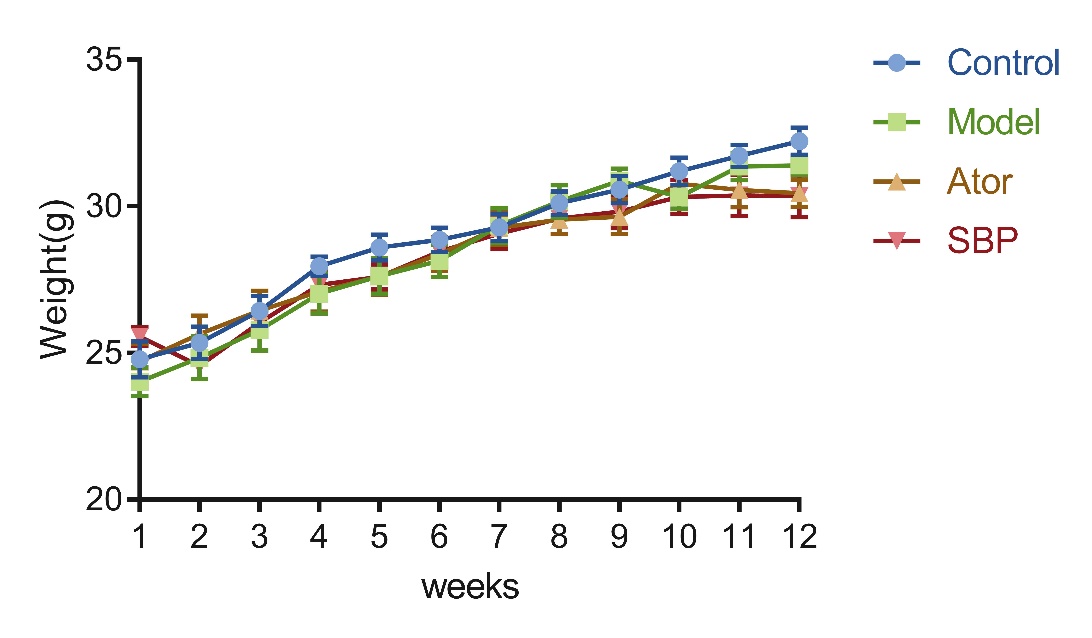 Supplementary Figure S1. Body weight of mice in per group.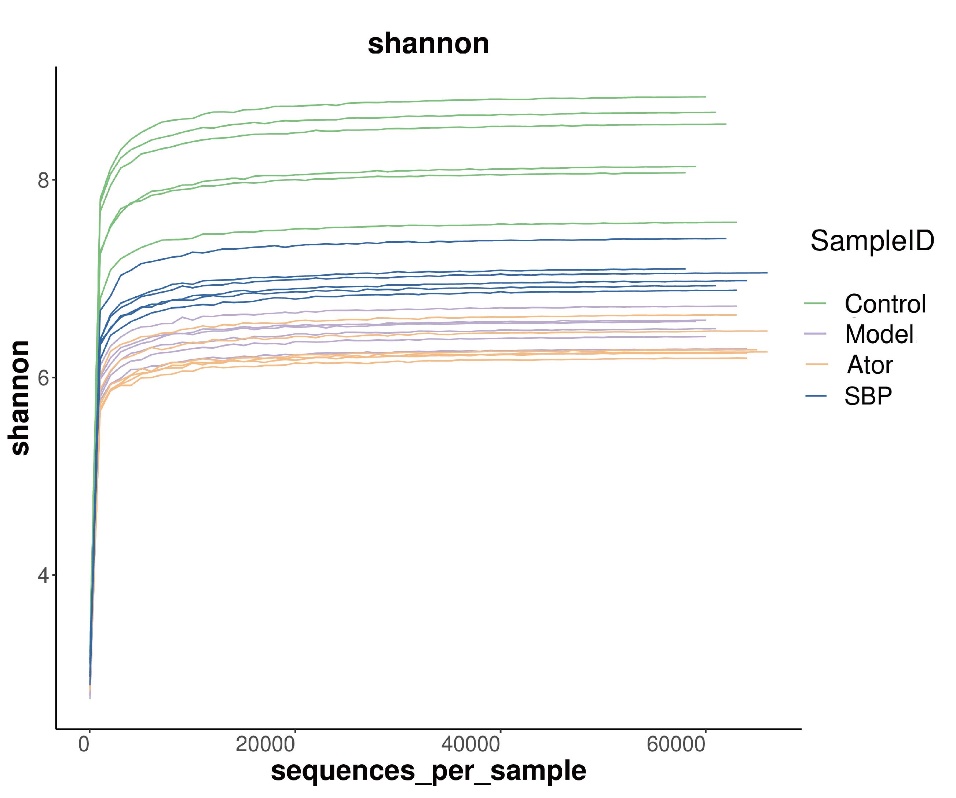 Supplementary Figure S2. Shannon rarefaction curve in individual groups. The abscissa indicates the number of sequencing tags to be retrieved randomly, and ordinates reflect the estimated value of the shannon index determined when a specific number of tags are retrieved. The curve tended to flatten as the number of sequences increased, implying the amount of sequencing data in the sample was reasonable. 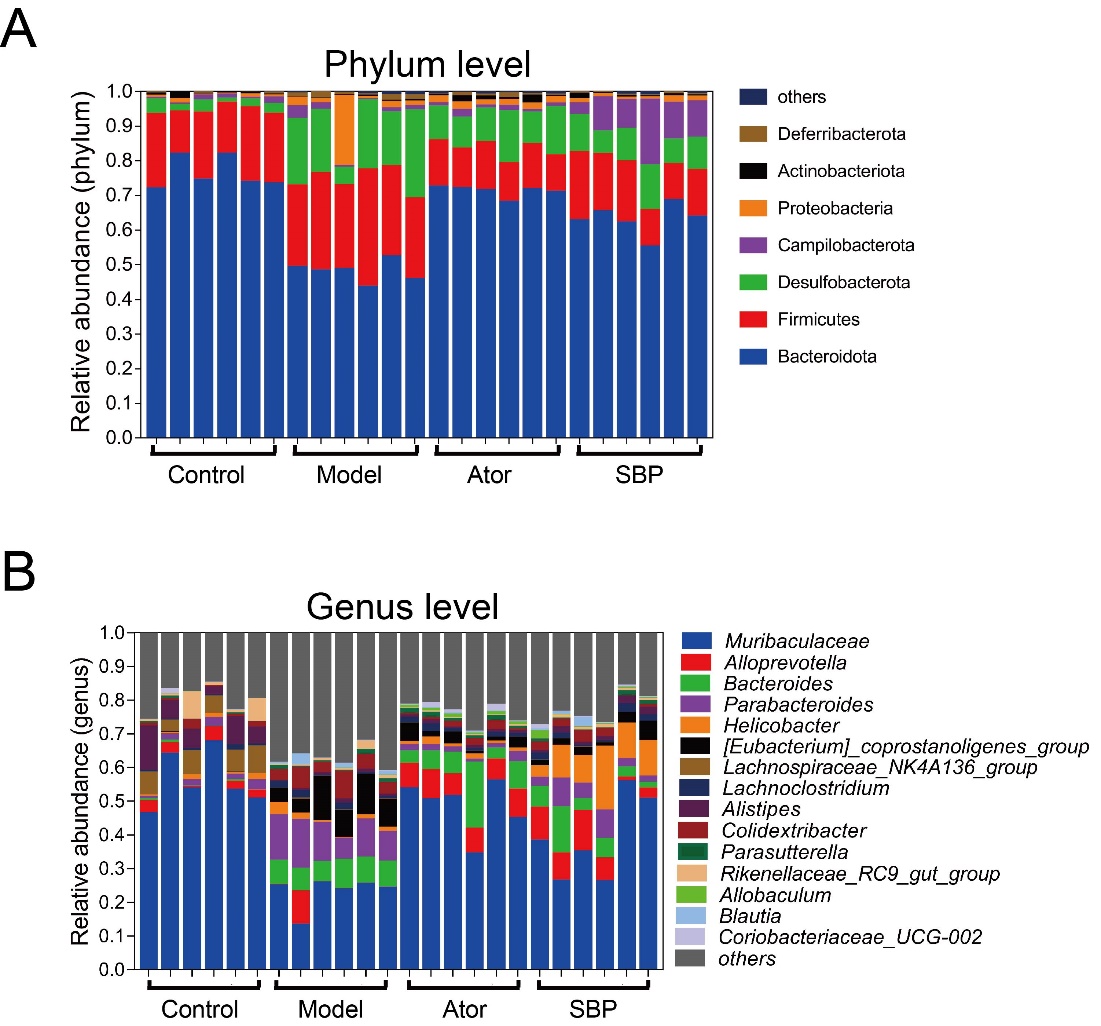 Supplementary Figure S3. The composition of gut microbiota in per sample. (A) The structure of gut microbiota in per sample at phylum level. (B) The structure of gut microbiota in per sample at genus level (Control = normal control group; Model = model group; Ator = atorvastatin group; SBP = Low dose of Shexiang Baoxin Pill group).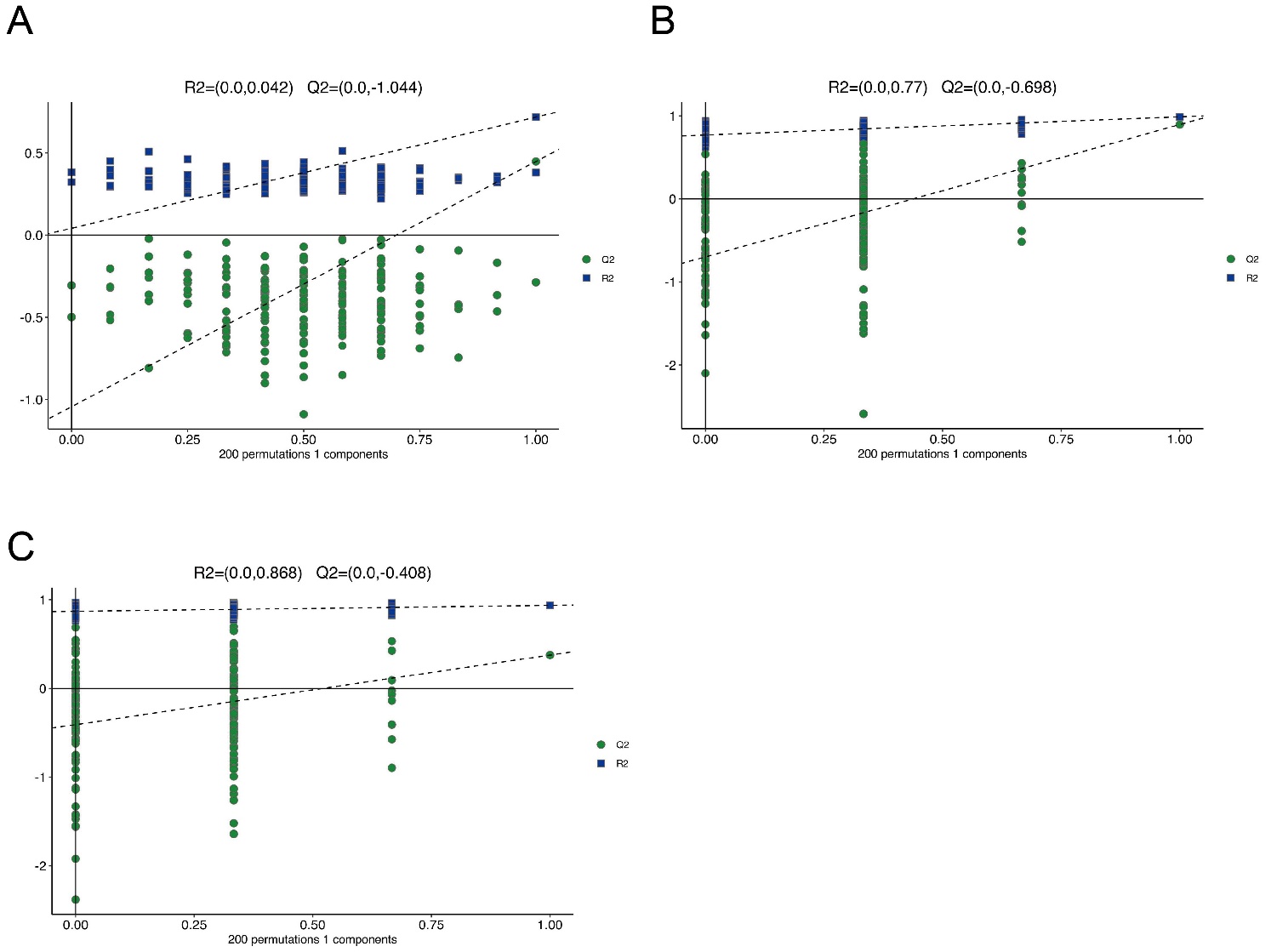 Supplementary Figure S4. Permutation test derived from the feces of mice in different group. (A) Permutation test from PLS-DA model among Control, Model, Ator and SBP groups. (B) Permutation test from OPLS-DA model between Control and Model group. (C) Permutation test from OPLS-DA model between SBP and Model group (Control = normal control group; Model = model group; Ator = atorvastatin group; SBP = Low dose of Shexiang Baoxin Pill group).. Supplementary TablesTable S1 Other indexes to reflect the diversity of gut microbiotaTable S2 The overlapped pathways between Model/Control and SBP/ModelSamplesGoods coverageObserved speciesSimpsonControl 10.9617446622078.40.981118287Control 20.9649750111796.60.972085815Control 30.968350751855.40.980980989Control 40.9676556111692.10.973952096Control 50.9555429352411.60.988998048Control 60.9606905952216.20.990001078Model 10.9751885511299.80.951237854Model 20.9734211721284.10.946453787Model 30.9720990461461.90.93765835Model 40.9732894141403.70.94426733Model 50.970254431629.60.956922703Model 60.9696183551551.80.925351103Ator 10.9709404821410.80.94815045Ator 20.9674193551527.80.949894022Ator 30.96765561115360.949657688Ator 40.9691276691416.60.93516597Ator 50.9671740121603.60.956248152Ator 60.9716537941349.20.943415444SBP 10.9636392551758.80.958989895SBP 20.9651249431781.40.972536968SBP 30.9629395731737.40.953146522SBP 40.9620990461810.30.940516323SBP 50.9696865061508.60.96095401SBP 60.9684961381625.60.963516633NO.NO.KEGG pathwayModel/ControlModel/ControlSBP/ModelSBP/ModelSBP/ModelNO.NO.KEGG pathwayRich Factorp valueRich Factorp value1Alanine, aspartate and glutamate metabolismAlanine, aspartate and glutamate metabolism0.1786 0.003646 0.1786 0.000352 2Long-term depressionLong-term depression0.2222 0.043759 0.3333 0.000867 3Gap junctionGap junction0.4545 0.000029 0.2727 0.001649 4Regulation of lipolysis in adipocytesRegulation of lipolysis in adipocytes0.2143 0.014570 0.2143 0.003462 5HIF-1 signaling pathwayHIF-1 signaling pathway0.2000 0.017712 0.2000 0.004257 6beta-Alanine metabolismbeta-Alanine metabolism0.1250 0.031956 0.1250 0.005532 7Long-term potentiationLong-term potentiation0.2857 0.026834 0.2857 0.010011 8Spinocerebellar ataxiaSpinocerebellar ataxia0.2857 0.026834 0.2857 0.010011 9Neuroactive ligand-receptor interactionNeuroactive ligand-receptor interaction0.2000 0.000100 0.1000 0.012258 10Porphyrin and chlorophyll metabolismPorphyrin and chlorophyll metabolism0.0797 0.015128 0.0580 0.012286 11Taurine and hypotaurine metabolismTaurine and hypotaurine metabolism0.1364 0.049406 0.1364 0.012852 12Glutamatergic synapseGlutamatergic synapse0.3750 0.002652 0.2500 0.013152 13Cocaine addictionCocaine addiction0.5000 0.000126 0.2500 0.013152 14Endocrine and other factor-regulated calcium reabsorptionEndocrine and other factor-regulated calcium reabsorption0.2500 0.034894 0.2500 0.013152 15Circadian entrainmentCircadian entrainment0.2222 0.043759 0.2222 0.016661 16GABAergic synapseGABAergic synapse0.4444 0.000221 0.2222 0.016661 17Amphetamine addictionAmphetamine addiction0.4000 0.000357 0.2000 0.020522 18AlcoholismAlcoholism0.4000 0.000357 0.2000 0.020522 19Adrenergic signaling in cardiomyocytesAdrenergic signaling in cardiomyocytes0.3000 0.005372 0.2000 0.020522 20Dopaminergic synapseDopaminergic synapse0.3333 0.000793 0.1667 0.029227 21Central carbon metabolism in cancerCentral carbon metabolism in cancer0.3000 0.000001 0.1000 0.029760 22Arginine and proline metabolismArginine and proline metabolism0.1154 0.002552 0.0641 0.031284 23Tyrosine metabolismTyrosine metabolism0.1154 0.002552 0.0641 0.031284 24D-Glutamine and D-glutamate metabolismD-Glutamine and D-glutamate metabolism0.2308 0.011772 0.1538 0.034038 